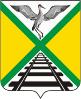 Администрация муниципального района«Забайкальский район»   РАСПОРЯЖЕНИЕ         23 сентября 2022 года 							№ 316пгт. ЗабайкальскО создании специальной комиссии по оценке рисков принятия проекта решения Совета муниципального района «Забайкальский район» «О внесении изменений и дополнений  в решение Совета муниципального района «Забайкальский район» от 26 июня 2020 года № 369 «Об определении границ территорий, прилегающих к зданиям, строениям, сооружениям, помещениям, на которых не допускается розничная продажа алкогольной продукции и розничная продажа алкогольной продукции при оказании услуг общественного питания, на территории муниципального района «Забайкальский район»»(В редакции распоряжения от 01.11.2022 года №367)В соответствии с Постановлением Правительства Российской Федерации от 23.12.2020 года № 2220 «Об утверждении правил определения органами местного  самоуправления границ прилегающих территорий, на которых не допускается розничная продажа алкогольной продукции и розничная продажа алкогольной продукции при оказании  услуг общественного питания», в целях исполнения пункта 6 Протокола № ИД-130-20 от 26.06.2020 года совещания о розничной продаже алкогольной продукции и пункта 15 Протокола № 2 от 03.06.2022 года заседания постоянного действующего координационного совещания по обеспечению правопорядка в Забайкальском крае под председательством Губернатора Забайкальского края А.М.Осипова,  на основании статьи 25 Устава муниципального района «Забайкальский район»:Создать специальную комиссию по оценке рисков принятия проекта решения Совета муниципального района «Забайкальский район» «О внесении изменений и дополнений  в решение Совета муниципального района «Забайкальский район» от 26 июня 2020 года № 369 «Об определении границ территорий, прилегающих к зданиям, строениям, сооружениям, помещениям, на которых не допускается розничная продажа алкогольной продукции и розничная продажа алкогольной продукции при оказании услуг общественного питания, на территории муниципального района «Забайкальский район»» (Приложение №1).Утвердить Положение о специальной комиссии по организации оценки (Приложение № 2).3. Настоящее распоряжение вступает в силу на следующий день после дня его официального опубликования (обнародования).4. Контроль за исполнением настоящего распоряжения оставляю за собой.Глава муниципального района «Забайкальский район»					          	             А.В.МочаловПриложение № 1к распоряжению Администрациимуниципального района «Забайкальский район»от «23» сентября 2022 года № 316Состав специальной комиссии по оценке проекта нормативного правового актаПриложение № 2к распоряжению Администрациимуниципального района «Забайкальский район»от «23» сентября 2022 года № 316ПОЛОЖЕНИЕо специальной комиссии по оценке проекта нормативного правового акта 	1.Обшие положение	Специальная комиссия по оценке рисков принятия проекта решения Совета муниципального района «Забайкальский район» «О внесении изменений и дополнений  в решение Совета муниципального района «Забайкальский район» от 26 июня 2020 года № 369 «Об определении границ территорий, прилегающих к зданиям, строениям, сооружениям, помещениям, на которых не допускается розничная продажа алкогольной продукции и розничная продажа алкогольной продукции при оказании услуг общественного питания, на территории муниципального района «Забайкальский район»» создана для принятия решений об одобрении или отказе в одобрении проектов муниципальных актов, в соответствии с которыми  планируется  первоначальное установление, отмена ранее установленных, увеличение или уменьшение  границ прилегающих территорий.Специальная комиссия в своей деятельности руководствуется законодательными и иными нормативными актами Российской Федерации, Забайкальского края, муниципального района "Забайкальский район" и настоящим Положением.2. Задачи и функции специальной комиссии2.1. Основными функциями специальной комиссии являются:- участвует в рассмотрении проекта муниципального правового акта, в соответствии с которым планируется первоначальное установление, отмена ранее установленных, увеличение или уменьшение границ прилегающих территорий;-  рассматривает заключения органов государственной власти субъекта Российской Федерации, осуществляющих регулирование в сферах торговой деятельности, культуры, образования и охраны здоровья, уполномоченного по защите прав предпринимателей в субъекте Российской Федерации, а также замечания и предложения на проект муниципального правового акта, представленные членами специальной комиссии, заинтересованными организациями и гражданами;- выносит заключение об одобрении проекта муниципального правового акта либо об отказе в его одобрении;-  осуществляет иные полномочия.2.2. В случае вынесения специальной комиссией заключения об отказе в одобрении проект муниципального правового акта возвращается на доработку с последующим соблюдением этапов подготовки проекта муниципального правового акта, предусмотренных пунктами 3 - 6 Правил определения органами местного самоуправления границ прилегающих территорий, на которых не допускается розничная продажа алкогольной продукции и розничная продажа алкогольной продукции при оказании услуг общественного питания, утвержденных Постановлением Правительства РФ от 23 декабря 2020 года № 2220.3. Состав специальной комиссии3.1. Специальная комиссия формируется в составе органов местного самоуправления, заинтересованных физических лиц, представителей организаций культуры, образования и охраны здоровья, индивидуальных предпринимателей и юридических лиц, представителей некоммерческих организаций.3.2. Специальную комиссию возглавляют:- председатель – Глава муниципального района "Забайкальский район";3.3. Председатель специальной комиссии:- председательствует на заседаниях специальной комиссии;- утверждает повестку заседания специальной комиссии;- подписывает протоколы заседаний специальной комиссии.3.4. Секретарь специальной комиссии:- информирует членов специальной комиссии о месте, времени проведения заседаний, обеспечивает их необходимыми материалами;- оформляет протоколы заседаний специальной комиссии и направляет их членам специальной комиссии;- исполняет иные поручения руководителя специальной комиссии.3.5. Члены специальной комиссии участвуют в подготовке материалов к заседаниям рабочей группы, а также проектов его решений.3.6. Специальная комиссия имеет право:- запрашивать и получать в установленном порядке в органах исполнительной власти, территориальных органах федеральных органов исполнительной власти и организациях материалы, необходимые для осуществления деятельности специальной комиссии;- приглашать в установленном порядке на заседания специальной комиссии представителей органов исполнительной власти, территориальных органов федеральных органов исполнительной власти и организаций.3.7. Члены специальной комиссии, в случае командировки, болезни или других непреодолимых обстоятельств, вправе временно делегировать свои полномочия другим лицам из числа работников представляемого в комиссии органа, с учетом полного владения ими ситуации по обсуждаемым вопросам в пределах своей компетенции.4. Организация деятельности специальной комиссии4.1. Основной формой деятельности специальной комиссии является заседание.Заседания специальной комиссии проводятся по мере необходимости.4.2. Заседание специальной комиссии правомочно в случае присутствия на заседании большинством не менее двух третей общего числа членов специальной комиссии.4.3. Решения специальной комиссии принимаются на ее заседании простым большинством голосов присутствующих членов специальной комиссии. В случае равенства голосов решающим является голос председателя специальной комиссии.4.4. Решение специальной комиссии оформляется протоколом, который подписывается председателем специальной комиссии (председательствующим на заседании специальной комиссии) и секретарем специальной комиссии.4.5. Повестка дня заседаний специальной комиссии и протокола ее решений подготавливаются секретарем специальной комиссии.________________________Председатель специальной комиссии:- Глава муниципального района «Забайкальский район»Заместитель председателя комиссии- Заместитель Главы муниципального района "Забайкальский район" по социальному развитию и здравоохранениюСекретарь специальной комиссии:- ведущий специалист отдела сельского хозяйства и продовольствия УЭР Администрации муниципального района «Забайкальский район»Члены специальной комиссии: - начальник Управления экономического развития Администрации муниципального района «Забайкальский район»- начальник Управления образования Администрации муниципального района «Забайкальский район»- начальник отдела сельского хозяйства и продовольствия УЭР Администрации муниципального района «Забайкальский район»- заместитель начальник Управления территориального развития Администрации муниципального района «Забайкальский район»- ведущий специалист по вопросам культуры ОМТО Администрации муниципального района «Забайкальский район»Представители заинтересованных физических лицПредставители организаций культурыПредставители образованияПредставитель ГУЗ «Забайкальская ЦРБ»Представители индивидуальных предпринимателей и юридических лиц, осуществляющих торговую деятельность на территории районаПредставители некоммерческих организаций